DIOCESI S. BENEDETTO DEL TRONTO – RIPATRANSONE - MONTALTOCARITAS DIOCESANA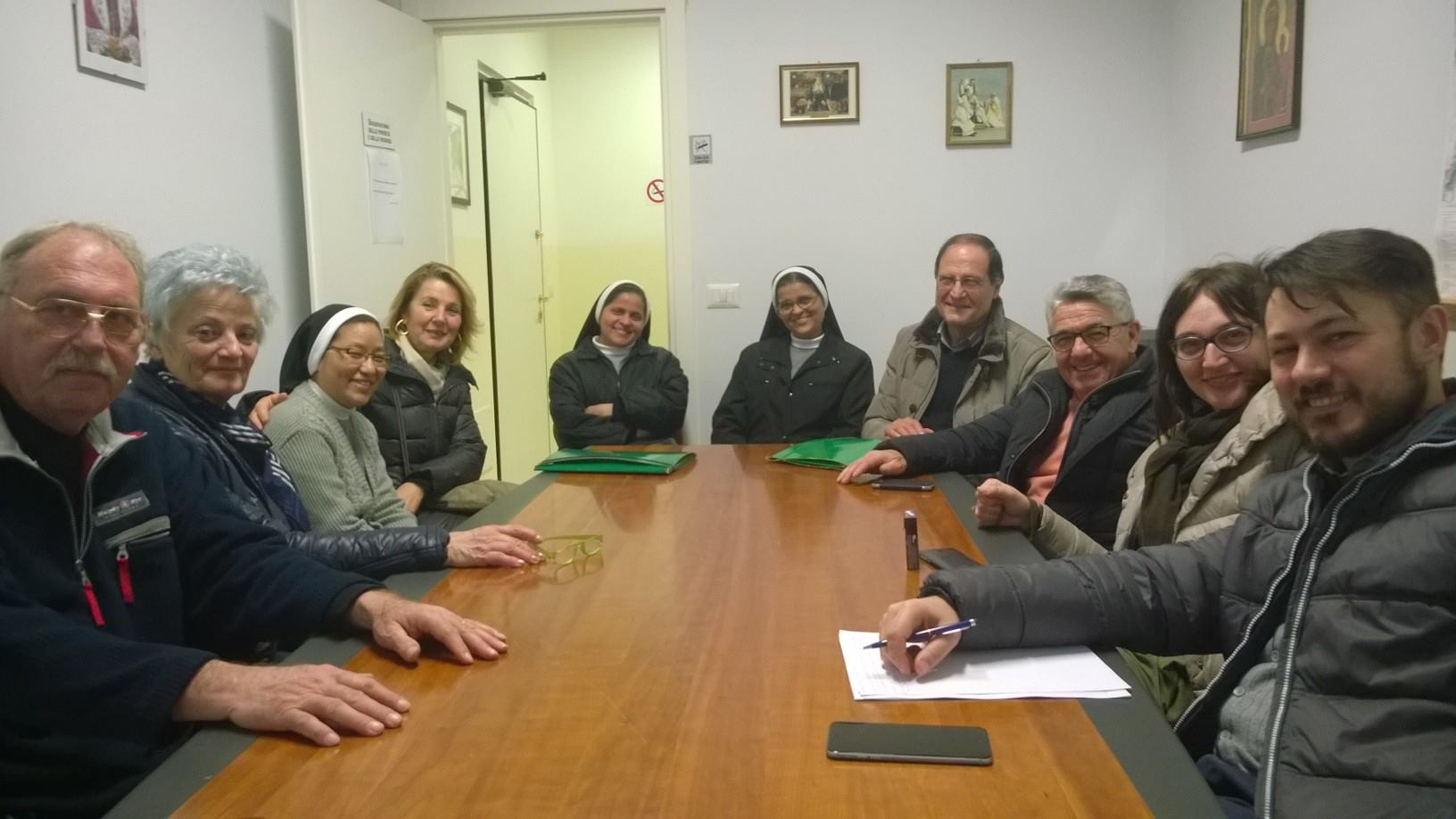 Relazione Caritas diocesana anno 2016Chiesa, territorio, istituzioni ….attenti alle risorse e alle povertà presenti sul territorio                   RELAZIONE CARITAS DIOCESANA ANNO 2016“La chiesa è carità più che colei che fa la carità. Una carità di popolo, che va al di là del dare da bere o da mangiare - questo è valido per tutti - per riconoscere in chi ha sete o fame lo stesso Cristo. Ecco perché prima ancora di preoccuparci dei poveri è importante occuparci dell’animazione delle comunità cristiane, perché non si pensi ancora che la carità si possa delegare. Non si delega a nessuno: “non è il gingillo che qualcuno mette sulla giacca, ma la tuta che tutti sono chiamati ad indossare ogni giorno sporcandosi nel lavoro per gli altri”(Card. Francesco Montenegro presidente di Caritas italiana)RESOCONTO ANNO 2016Il senso di questa relazione non è mostrare quanto la Caritas ha fatto, cosa che contraddirebbe lo stesso Vangelo, ma far prendere coscienza alla comunità cristiana e alla nostra gente, comprese le istituzioni, delle povertà e delle risorse presenti sul territorio.La Caritas diocesana, essendo un organismo pastorale, ha cercato di inserirsi nel cammino della Chiesa locale che, nell’anno 2016 ha vissuto la conclusione del giubileo straordinario e si è impegnata a vivere la perseveranza “nell’insegnamento degli apostoli e nella comunione, nello spezzare il pane e nella preghiera” (Atti 2,42).A ricordo dell’anno giubilare, il 16 aprile 2016, è stato inaugurato dal Vescovo Carlo, il “Poliambulatorio”, diretto dal dott. Di Biagio, come luogo o ‘monumento’, come suggerito da papa Francesco, dove si mette in atto l’opera di misericordia del “visitare gli ammalati”. Il 15 maggio 2016, a Porto d’Ascoli, è stato aperto il nuovo “Centro d’Ascolto SS. Annunziata”, realizzato grazie al contributo dell’8xmille, una delle ‘opere segno’ che dovrebbero crescere nelle diverse zone pastorali.Coscienti che Dio è carità, il momento forte di ogni settimana è stato l’incontro del lunedì, con tutta l’equipe dei responsabili, per spezzare la Parola di Dio e il Pane della vita e prendere collegialmente ogni decisione. Senza una relazione profonda ed intima col Signore non è facile, se non addirittura impossibile, vivere la carità tra di noi e con tutte le persone che la provvidenza mette sul nostro cammino.Anche gli incontri diocesani con gli operatori Caritas sono stati caratterizzati da momenti di spiritualità come l’incontro di preghiera su madre Teresa di Calcutta  il 17 novembre , il ritiro di quaresima del 6 marzo presso il Monastero S. Speranza e il ritiro di avvento del 4 dicembre presso la Chiesa Madonna del Suffragio al Ponterotto sul tema “perseveranti nella prossimità”.  Per quanto riguarda la formazione dei volontari sono stati programmati i seguenti incontri: mercoledì 6 aprile presso i Padri Sacramentini testimonianze su Famiglia e nuove fragilità (dott.ssa Viky Quondamatteo) e carcere (dott.ssa Tallei Stefania); Mercoledì 20 aprile col prof. Luciano Eusebi, professore di diritto penale alla Facoltà di Giurisprudenza dell’Università cattolica del Sacro Cuore di Milano, sul tema: “La Chiesa della giustizia e della misericordia”; lunedì 13 giugno 2016 con la dott.ssa Chiara Verdecchia sul tema “Accoglienza e autorità nella relazione educativa”; lunedì 11 luglio presso l’Auditorium della Caritas diocesana sul tema: “Alcolismo e alcolismi, l’importanza dell’accoglienza” con la dott.ssa Sabrina Vici.I volontari che prestano servizio alla Caritas, escludendo i gruppi che prestano servizio alla mensa e i giovani richiedenti asilo, sono così suddivisi:Centro di Ascolto 		5 volontariDocce			5 volontari (di cui 2 parrucchieri)Vestiario			14 volontariAmministrazione		4 volontariAccoglienza			2 volontariCucina			15 volontariViveri 			6 volontariPoliambulatorio 		24 volontariA questi si aggiungono le quattro suore del Piccolo Fiore di Betania, Suor Smitha, Suor Vigea, Suor Adù e suor Tharsii che svolgono anche un lavoro di coordinamento. Importante è anche la collaborazione con ‘Casa Lella’ che ci ha permesso di incrociare volti, storie, nomi provenienti da tante parti del mondo, in modo particolare le più povere, così da condividere lacrime e sorrisi, gioie e speranze, che ci hanno aiutato a non cadere nella logica razzista che purtroppo oggi, scandalosamente, contagia anche tanti cristiani. E’ bello scoprire la bellezza della diversità e nello stesso tempo della similitudine: siamo tutti figli di Dio, abbiamo gli stessi sentimenti, le stesse passioni e preoccupazioni che ci permettono  di vivere la ‘convivialità’ delle differenze, per dirlo con un espressione di don Tonino Bello.L’anno 2016 è stato caratterizzato anche dalla riattivazione del servizio civile con il progetto “Tendo una mano S. Benedetto” che ha assicurato la presenza di 4 giovani formati e competenti, per 30 ore settimanali ciascuno, che oltre a portare una ventata di giovinezza ed assicurare una presenza nei vari servizi, hanno permesso di mettere a regime l’Ospo, l’osservatorio delle risorse e delle povertà.Certamente ciò che ha caratterizzato l’impegno della Caritas da agosto in poi è stata  “la tragedia del sisma” che ha colpito il Centro Italia e si è fatto sentire ancora più forte nelle nostre zone nel mese di ottobre. Si è attivata subito “una strategia di intervento” per una vicinanza alle diverse comunità accolte sulla costa, i certi periodi molto numerose, e alle parrocchie dell’entroterra con i centri storici chiusi e le diverse case lesionate. Sono stati formati gruppi di volontari nei territori di accoglienza sulla costa e proposti dei gemellaggi per la zona interna. I preti e le Caritas parrocchiali hanno cercato di fare una prima mappatura, grazie alla disponibilità della protezione civile e delle strutture ricettive.Per avere un’idea nel periodo dopo il terremoto di ottobre per quanto riguarda l’accoglienza sulla costa, la situazione, sebbene soggetta a continue variazione, era la sguente : Zona di Martinsicuro circa 950/1000 persone Zona di Porto d’Ascoli circa 500 persone Zona San Benedetto circa 400 person Zona Grottammare circa 600 personePer quanto riguarda la zona interna Montemonaco: chiuso il centro storico e quasi tutte le frazioni. Circa 50 persone in strutture sulla costa; alcune ospitate a Casa Gioiosa. ‘Gemellaggio’ con le comunità parrocchiali di Grottammare. Force: centro storico chiuso, la casa canonica lesionata. Circa 200 persone in palestra. Gemellaggio con l’Azione Cattolica diocesana. Rotella: il centro storico chiuso, una decina di anziani in una struttura del comune. Gemellaggio con la Parrocchia di Rho. Comunanza: centro storico in parte chiuso, tantissimi ogni sera scendono sulla costa. Cossignano: centro chiuso, 17 ordinanze di sgombero immediato. Montelparo, Colonnella, Castignano, Montelparo….e altri comuni registrano danni a chiese e strutture.L’impegno ad una vicinanza discreta e una prossimità alle comunità colpite dal sisma e alle persone più deboli a livello socio-economico continua anche attraverso i gemellaggi attivati da Caritas italiana, sulla costa con la delegazione della Puglia per quanto riguarda la popolazione di Accumoli-Amatrice e nella zona interna con le delegazione della Calabria e del Piemonte per le comunità dell’entroterra.Nella lettera pastorale per il 2016/17 il vescovo scrive: “Gli Atti degli  Apostoli non si limitano a dire che i primi cristiani erano perseveranti nella comunione, ma dice anche come vivevano quella comunione fatta non solo di parole , ma di concreti modi di condivisione capaci di toccare anche i beni materiali che ciascuno possedeva…se la comunione affettiva non diventa anche effettiva, l’amore del prossimo rischia di ridursi a vuote ingannatrici parole consolatorie. Quando l’amore non arriva a toccare il portafoglio, ovviamente secondo le reali possibilità di ciascuno e tenuto conto dei doveri primari nei confronti della famiglia, si è come il sacerdote e il levita che non si accorgono nemmeno del viandante percosso dai briganti, abbandonato sulla strada e che implora aiuto (cfr Lc 10,29-37)” (p.16-17).A tal proposito la Caritas diocesana ha versato a Caritas italiana Euro 50,273.77 raccolti nella parrocchie nella giornata della colletta indetta dalla CEI il 18 settembre 2016. Il Vescovo ha versato per conto di Caritas italiana alla Caritas diocesana un primo acconto di Euro 10.000,00. Nelle parrocchie poi sono stati raccolti euro 3.523,16 per l’Avvento 2016 ed euro 10.753,00 per la quaresima2016.Sempre nel 2016 a fronte di situazioni di emergenza la Caritas diocesana ha distribuito ad alcune famiglie e comunità colpite dal sisma  Euro 15.130,00.Nel 2017 il Vescovo ha versato sempre dal fondo di Caritas italiana euro 20.000,00 e  la diocesi di Urbino euro 11.000,00 destinate alla tenda di Cossignano per la quale abbiamo versato euro 4.027,00, presi dalla raccolta delle nostre parrocchie. Nella quaresima di carità 2017 sono stati raccolti  Euro 7.925,65 finalizzati a progetti presentati dalle comunità colpite dal sisma.Nel 2017 sono stati spesi euro 19.713,80 per venire incontro ad alcune necessità di famiglie e comunità colpite dal sisma. Altri interventi sono stati fatti personalmente dal Vescovo.  Tra le altre cose il 18 maggio 2016 la nostra diocesi ha partecipato alla colletta pro Ucraina inviando euro 6.506,97.I SERVIZI ALLA PERSONAL’OsPo (OSSERVAZIONE DELLE RISORSE E DELLE POVERTÀ)L’OsPo si occupa di raccogliere ed elaborare i dati relativi agli utenti che si rivolgono alla Caritas Diocesana e alle Caritas Parrocchiali con l’obiettivo di leggere la realtà della povertà ma anche delle risorse presenti sul territorio. Riportiamo alcuni dati interessanti ma dall’ aprile 2016 al 31.12.2016 e che riguardano la Caritas diocesana in quanto la rete delle Caritas parrocchiali non è ancora completa.NUMERO DI PERSONE CENSITE PER SESSO:NUMERO DI PERSONE CENSITE PER CITTADINANZA:NUMERO DI PERSONE CENSITE PER FASCIA DI ETA’:NUMERO DI PERSONE CENSITE PER NAZIONE DI PROVENIENZA:NUMERO DI PERSONE CENSITE PER CONDIZIONE ALLOGIATIVA:NUMERO DI PERSONE CENSITE PER CONDIZIONE PROFESSIONALE:NUMERO DI PERSONE CENSITE PER TIPOLOGIA DEL NUCLEO FAMILIARE:NUMERO DI PERSONE CENSITE PER POSSESSO DI PROLE:NUMERO DI PERSONE CENSITE PER GRADO DI ISTRUZIONE:NUMERO DI PASSAGGI NEL 2016 PER QUALSIASI SERVIZIO O COLLOQUIO:NUMERO E TIPOLOGIA DI BISOGNI PER MACROVOCI E CITTADINANZANUMERO E TIPOLOGIE DI BISOGNI RILEVATI NEL 2016:NUMERO E TIPOLIGIA PER MACROVOCI DELLE RICHIESTE RILEVATE NEL 2016, DIVERSIFICATE PER CITTADINANZA:NUMERO E TIPOLOGIA DI RICHIESTE PERVENUTE NEL 2016:NUMERO E TIPOLOGIA DI INTERVENTI EFFETTUATI NEL 2016:SPORTELLO LAVOROAllo sportello lavoro nell’anno 2016 sono state ascoltate circa 280 persone con una media di 6/7 persone alla settimana. Sono state compilate 170 schede. Durante la settimane molte di queste persone vengono accompagnate o seguite per pratiche verso varie enti istituzionali.A proposito di lavoro interessante è stato la convezione con lo Sprar di Grottammare che ha permesso di dare l’opportunità a circa 20 ragazzi italiani e non di partecipare ad un corso per aiuto cuoco all’accademia degli Chef. La Caritas inoltre collabora con il progetto Policoro che sta iniziando i suoi primi passi nella nostra diocesi.LA CASA DI ACCOGLIENZANel 2016 sono state accolte circa 30 persone. Per emergenza neve invece sono state accolte circa 13/15 persone per il periodo invernale.CONDIVISIONE VIVERINel 2016 sono stati distribuiti viveri a 9.437 persone. Inoltre sono stati consegnati 819 pacchi viveri a persone senza fissa dimora.La mensa ha servito 23.007 pasti ai bisognosi secondo questa ripartizione:SERVIZIO DOCCE E BARBERIANel 2016 sono state registrate 1955 docce. Mentre il servizio del barbiere ha accolto 203 persone.SERVIZIO VESTIARIONel 2016 sono state registrate 1.276 presenze. L'armadio dei Piccoli sito in via Pizzi presso il Centro pastorale ha registrato 610 passaggi di nuclei famigliari (22% di famiglie italiane e 78% di famiglie straniere)POLIAMBULATORIONon abbiamo i dati riguardanti il 2016, sappiamo che le richieste maggiori riguardano lo studio odontotecnico ed interessante è la convenzione con l’Istituto Professionale  per la costruzione e l’impianto delle dentiere.AMMINISTRAZIONECOSTI:i costi  sono così ripartiti:a)spese per gestione immobiliare € 41.374,26:a.1) spese gestione anno 2016 € 25.086,88:- Energia Elettrica (per mensa -docce e immobile) € 9.591,01- Gas (per mensa -docce e immobile) € 11.737,69- spese telefoniche(telefonia e Internet) € 1.592,18- Acqua (per mensa -docce e immobile) € 2.166,00a.2) spese manutenzione ordinaria (stabile- ascensori e attrezzature)                  € 16.287,38;b) costi di gestione attività istitutob.1) acquisti per servizi (viveri e stoviglie – materiale sanitario) € 34.541,22b.2) altri costi €81.869,82rappresentano i costi per la gestione della struttura e dei servizi- carburante automezzi €831,28- cancelleria €548,07- rifiuti/difinf. Sanitari €941,20- materiale per pulizie €509,13- aiuti alla persone €31.540,00 così composti:spesi al 31.07.2016 (mancanza di dettaglio in quanto la contabilità precedente non lo prevedeva) totali  € 18.488,39indigenti per bollette € 3.120,08spese biglietti treno/pulman € 2.519,65ricariche telefoniche € 784,86medicine € 1.383,55libri e tasse scolastiche € 374,00aiuti vari € 4.869,51;- piccoli attrezzi € 1700,21- assicurazioni € 1.262,80: n.3 automezzi+ R.C mensa- trasporti viveri AGEA € 400,00 è il costo del trasporto dal deposito a noib.3) consulenze €645,80:- controlli attrezzature studio medico;c) contributi erogati € 7.437,20:- contributo CARITAS Regionaled) oneri finanziari € 490,05- spese bancarie € 360,71- spese postali € 129,34e) imposte e tasse € 5.741,20- I.C.I. € 41,00- marche/bolli € 25,20- TARI € 3.612,00- tasse comunali € 2.063,00- ritenute di acconto € 20,00ENTRATE:Le entrate al 31. 07.2016  ammontano a € 112.364,07e sono così  costituite:- offerta per carità  raccolta vestiario € 15.850,00- offerta per progetto Ambulatorio € 3.500,00- offerta  € 2.500,00- 8 per mille CEI  € 59.000,00 trattasi del contributo C E I erogato alla Diocesi e da questa girato alla Caritas perché di nostra competenza;- Quaresima 2016 € 10.753,00 si tratta delle raccolte fatte dalle Parrocchie per la Caritas Diocesana;- Avvento € 600,00 sono le raccolte fatte dalle Parrocchie per la Caritas Diocesana, nel 2015 e pervenuteci nel 2016;- Donazione Varie  € 832,26 offerte da privati benefattori;- Comune SBT € 15.000,00 contributo erogato dal Comune di SBT per le attività caritative della Caritas- Fondazione CARISAP € 3.500,00 offerta per acquisto materiale ambulatorio- storno pagamento CARITAS Regionale € 828,81Le entrate dal 1.08.2016 al 31.12.2016:- contributi straordinari € 59.620,00  ed esattamente€ 20.000,00 offerta da Vescovo SBT per emergenza sisma€ 8.000,00 contributo fondazione CARISAP per sostegno categorie sociali deboli (incassato nel 2017)€ 31.600,00 rimborso per richiesta anti-crisi alla Caritas diocesana di Roma (incassato nel 2017) per offerte caritative aumentate drasticamente nel 2016€ 20,00 varie - offerte e proventi vari €5.942,50  ed esattamente:Euro 4.997,50 offerte da privatiEuro 945,00 Avvento 2016A conclusione si può rilevare che l’esercizio 2016 chiude con un risultato positivo (avanzo di esercizio) pari a € 5.809,26 e si stabilisce come per gli anni precedenti di destinare l’avanzo a Fondo accantonamento spese future. La persistente crisi ci impegna sia a cercare nuove forme di contributi sia a contenere i costi al fine di rispondere alle sempre più numerose richieste di aiuto.PROSPETTIVE PER IL FUTUROOra c’è da chiedersi quale cammino intraprendere per il futuro. Senz’altro si tratta di continuare a percorrere i sentieri già individuati:La sinodalità : valorizzazione delle Caritas parrocchiali rispetto a quella diocesana perché nessuna comunità deleghi la carità ad altri. E’ auspicabile continuare gli incontri vicariali per le Caritas parrocchiali.Le opere-segno sul territorio: sono stati presentati due progetti di case per sposi separati e  giovani senza dimora/lavoro a S. Benedetto e Centobuchi. Si tratterà di individuare altre opere segno rispondenti ai bisogni più urgenti dei rispettivi territorio. Esempio opportunità di lavoro o spazi di animazione per le nuove generazioni colpite dal sisma.La formazione dei volontari a livello diocesano e zonale con un’attenzione particolare, nell’anno del sinodo dei giovani, alle nuove generazioni, prevedendo anche esperienze per ragazze di convivenza presso la casa di accoglienza per donne presso la Caritas diocesana e il loro inserimento nella Caritas parrocchiali.La Caritas diocesanaSan Benedetto del Tronto, lì 09.06.2017 Sesso Totale %Femminile48154,7Maschile39945,3Totale880100,0 Cittadinanza Totale %(Non specificato)31736,0Cittadinanza Italiana19121,7Cittadinanza non Italiana37042,0Doppia cittadinanza20,2Totale880100,0Classe di eta' Totale %0 - 4 anni30,310 - 14 anni60,715 - 18 anni91,019 - 24 anni627,025 - 34 anni17820,235 - 44 anni19922,645 - 54 anni22926,055 - 64 anni13315,165 - 74 anni424,875 e oltre192,2Totale880100,0Cittadinanza Straniera: nazione Totale %(Non specificato)31736,0AFGANISTAN10,1ALBANIA718,1ALGERIA20,2ANGOLA20,2ARGENTINA10,1BANGLADESH20,2BELGIO10,1BIELORUSSIA10,1BRASILE20,2BULGARIA70,8CAMERUN30,3COLOMBIA10,1CONGO, REP.DEM. (EX ZAIRE)10,1COSTA D'AVORIO10,1CUBA40,5DOMINICANA, REPUBBLICA30,3EGITTO20,2ERITREA10,1ETIOPIA10,1FILIPPINE10,1GAMBIA20,2GHANA10,1INDIA151,7ITALIA19121,7KAZAKISTAN10,1KENIA20,2LITUANIA10,1MACEDONIA20,2MAROCCO839,4MAURIZIO-MAURITIUS, ISOLE10,1NIGER10,1NIGERIA364,1PAKISTAN50,6PALESTINA, TERRITORI OCCUPATI10,1POLONIA111,3ROMANIA354,0RUSSIA20,2SENEGAL182,0SOMALIA10,1SRI LANKA60,7TANZANIA10,1TOGO10,1TUNISIA192,2UCRAINA171,9UNGHERIA10,1VENEZUELA10,1Totale880100,0Condizione alloggiativa Totale %[No Value]120,0(Non specificato)65975,9Privo di abitazione182,1Domicilio di fortuna182,1Dorme in macchina30,3Roulotte (non in campo autorizzato)10,1Casa abbandonata50,6Ospite da amici o parenti temporaneamente80,9Centro di accoglienza80,9Casa in proprieta' con mutuo in essere161,8Casa in proprietà con mutuo estinto/nuda proprietà101,2Casa in affitto da privato8710,0Casa in affitto da ente pubbl.141,6Casa in comodato30,3Coabitazione con il datore di lavoro10,1Alloggio legato al servizio prestato20,2Ospite da amici o parenti stabilmente151,7Totale880100,0Condizione professionale Totale %(Non specificato)63772,4Occupato60,7Disoccupato in cerca di NUOVA/PRIMA occupazione19722,4In servizio civile10,1Casalinga131,5Studente10,1Inabile parziale o totale al lavoro70,8Pensionato/a50,6Lavoro nero/irregolare30,3Altro101,1Totale880100,Con chi vive Totale %(Non specificato)43449,3Solo10912,4In nucleo con figli o altri familiari/parenti (senza coniuge/partner)9711,0In nucleo con conoscenti o soggetti esterni alla propria famiglia212,4Presso istituto, comunità, ecc.30,3Coabitazione di più famiglie80,9In nucleo con solo coniuge (senza figli o altri componenti)151,7In nucleo con coniuge e figli o altri familiari/parenti17820,2In famiglia di fatto (in nucleo con partner, con o senza figli)111,3Altro40,5Totale880100,0Ha figli Totale %[No Value]47654,1(Non specificato)60,7Si33237,7No667,5Totale880100,0Istruzione Totale %(Non specificato)68377,6Analfabeta70,8Nessun titolo101,1Licenza elementare273,1Licenza media inferiore697,8Diploma professionale273,1Licenza media superiore445,0Diploma universitario60,7Laurea50,6Altro20,2Totale880100,0 Sesso Totale %Femminile1.46344,1Maschile1.85855,9Totale3.321100,0Bisogni - macrovoci (Non specificato) Cittadinanza Italiana Cittadinanza Non Italiana Doppia cittadinanza TotaleCAS - Problematiche abitative42260086DEN - Detenzione e giustizia10102DIP - Dipendenze03306FAM - Problemi familiari31725045HAN - Handicap/disabilita'00202IMM - Bisogni in migrazione/immigrazione2022024IST - Problemi di istruzione2113016OCC - Problemi di occupazione/lavoro3261051135POV - Povertà /problemi economici334821120PRO - Altri problemi236011SAL - Problemi di salute399021Totale231153282468 Bisogni Totale %CAS01 - Abitazione precaria/inadeguata234,9CAS02 - Mancanza di casa296,2CAS03 - Accoglienza provvisoria234,9CAS04 - Sfratto20,4CAS05 - Sovraffollamento20,4CAS07 - Privo di residenza anagrafica10,2CAS99 - Altro61,3DEN01 - Arresti domiciliari10,2DEN99 - Altro10,2DIP01 - Da alcool40,9DIP03 - Da farmaci10,2DIP99 - Altro10,2FAM01 - Abbandono71,5FAM03 - Allontanamento dalla famiglia51,1FAM05 - Difficoltà assist. conviventi/familiari20,4FAM07 - Conflittualità con parenti10,2FAM08 - Conflittualità genitori-figli10,2FAM09 - Divorzio/separazione143,0FAM11 - Abbandono del tetto coniugale10,2FAM14 - Maternità nubile/genitore solo10,2FAM15 - Morte congiunto/familiare71,5FAM17 - Difficoltà accudimento bambini piccoli10,2FAM99 - Altro51,1HAN99 - Altro20,4IMM01 - Espulsione10,2IMM02 - Irregolarità giuridica71,5IMM03 - Minore non accompagnato20,4IMM06 - Richiedente asilo10,2IMM07 - Ricongiungimento familiare40,9IMM09 - Tratta di esseri umani20,4IMM10 - Traffico di esseri umani10,2IMM12 - Problemi burocratici e amministrativi degli immigrati20,4IMM99 - Altro40,9IST01 - Abbandono scolastico30,6IST02 - Analfabetismo40,9IST03 - Problemi linguistici30,6IST04 - Ritardo e difficoltà scolastiche30,6IST99 - Altro30,6OCC02 - Disoccupazione11825,2OCC03 - Lavoro nero20,4OCC04 - Licenziamento/perdita del lavoro51,1OCC06 - Sottoccupazione20,4OCC08 - Lavoro precario51,1OCC99 - Altro30,6POV01 - Accattonaggio/mendicità10,2POV02 - Indebitamento40,9POV03 - Nessun reddito7516,0POV04 - Povertà  estrema112,4POV06 - Reddito insufficiente255,3POV08 - Usura10,2POV99 - Altro30,6PRO03 - Problemi burocratici10,2PRO04 - Problemi psicologici e relazionali10,2PRO05 - Prostituzione20,4PRO06 - Solitudine51,1PRO99 - Altri problemi20,4SAL01 - Tumori30,6SAL02 - Malattie cardiovascolari20,4SAL06 - Patologie post-traumatiche30,6SAL07 - Malattie mentali20,4SAL08 - Depressione10,2SAL12 - Malattie respiratorie10,2SAL99 - Altro91,9Totale468100,0Richieste - macrovoci (Non specificato) Cittadinanza Italiana Cittadinanza Non Italiana Doppia cittadinanza Totale0 - (Non specificato)01203ALL - Alloggio41134049ALT - Altre richieste/interventi00101ASC - Ascolto01809BEN - Beni e Servizi materiali5928861.62203.100COI - Coinvolgimenti1013014CON - Consulenza professionale0110011LAV - Lavoro322922119ORI - Orientamento02305SAN - Sanità5329380120SCU - Scuola/Istruzione0013013SOS - Sostegno Socio-assistenziale1210013SUS - Sussidi Economici1662910169Totale6701.0171.93723.626Richieste Totale %0 - (Non specificato)30,1ALL01 - Pronta e prima accoglienza340,9ALL02 - In casa famiglia/comunità alloggio20,1ALL03 - In istituto/pensionato/casa di riposo20,1ALL04 - Accoglienza a lungo termine40,1ALL05 - Accoglienza di parenti10,0ALL99 - Altro60,2ALT - Altre richieste/interventi10,0ASC01 - Semplice ascolto/primo ascolto80,2ASC02 - Con discernimento e progetto10,0BEN01 - Alimenti e prodotti per neonati10,0BEN02 - Apparecch.-materiale sanitario70,2BEN03 - Attrezzature, strumenti di lavoro10,0BEN04 - Biglietti per viaggi431,2BEN06 - Igiene personale, bagni/docce69919,3BEN07 - Mensa10,0BEN08 - Mezzo di trasporto10,0BEN09 - Mobilio, attrezzatura per la casa10,0BEN10 - Vestiario1.07729,7BEN11 - Distribuzione pacchi viveri1.20433,2BEN12 - Viveri a domicilio50,1BEN99 - Altro611,7COI01 - Di gruppi laici di volontariato30,1COI02 - Di persone o famiglie40,1COI03 - Di enti privati o del terzo settore20,1COI04 - Di enti pubblici10,0COI05 - Di parrocchie e/o gruppi parrocc.20,1COI99 - Altro20,1CON02 - Legale50,1CON03 - Psico-sociale20,1CON99 - Altro40,1LAV - Lavoro10,0LAV01 - Lavoro Part-time250,7LAV02 - Lavoro Saltuario, occasionale80,2LAV03 - Lavoro Stagionale30,1LAV04 - Lavoro a Tempo pieno792,2LAV99 - Altro30,1ORI01 - A servizi socio-sanitari10,0ORI02 - Per esigenze abitative10,0ORI04 - Per problemi familiari20,1ORI99 - Altro10,0SAN - Sanità160,4SAN02 - Farmaci160,4SAN04 - Prestazioni infermieristiche10,0SAN07 - Visite mediche832,3SAN99 - Altro30,1SCU01 - Corsi di formazione professionale40,1SCU02 - Corsi di lingua italiana20,1SCU03 - Doposcuola/sostegno scolastico50,1SCU04 - Materiale scolastico10,0SCU99 - Altro10,0SOS01 - Accoglienza in famiglia30,1SOS04 - Assistenza domiciliare30,1SOS06 - Compagnia10,0SOS08 - Sostegno diurno socio-educativo20,1SOS09 - Accudimento bambini10,0SOS99 - Altro30,1SUS02 - Per affitto100,3SUS03 - Per pagamento bollette/tasse832,3SUS04 - Per spese sanitarie10,0SUS07 - Per permesso di soggiorno80,2SUS10 - Per spese scolastiche10,0SUS11 - Per spese di trasporto80,2SUS99 - Per altri motivi581,6Totale3.626100Interventi Totale %0 - (Non specificato)10,0ALL01 - Pronta e prima accoglienza280,7ALL02 - In casa famiglia/comunità alloggio10,0ALL99 - Altro10,0ASC01 - Semplice ascolto/primo ascolto79218,8ASC02 - Con discernimento e progetto20,0BEN02 - Apparecch.-materiale sanitario50,1BEN03 - Attrezzature, strumenti di lavoro10,0BEN04 - Biglietti per viaggi340,8BEN06 - Igiene personale, bagni/docce70216,7BEN07 - Mensa10,0BEN08 - Mezzo di trasporto30,1BEN09 - Mobilio, attrezzatura per la casa10,0BEN10 - Vestiario1.07625,6BEN11 - Distribuzione pacchi viveri1.19428,4BEN12 - Viveri a domicilio40,1BEN99 - Altro541,3COI04 - Di enti pubblici20,0COI99 - Altro10,0LAV01 - Lavoro Part-time10,0LAV04 - Lavoro a Tempo pieno10,0ORI01 - A servizi socio-sanitari10,0ORI99 - Altro10,0SAN - Sanità220,5SAN02 - Farmaci150,4SAN07 - Visite mediche1212,9SAN99 - Altro10,0SCU04 - Materiale scolastico10,0SOS99 - Altro10,0SUS02 - Per affitto60,1SUS03 - Per pagamento bollette/tasse611,4SUS04 - Per spese sanitarie20,0SUS07 - Per permesso di soggiorno70,2SUS10 - Per spese scolastiche10,0SUS11 - Per spese di trasporto110,3SUS99 - Per altri motivi541,3Totale4.210100,0MesePacchi viveri 2015Pacchi Viveri 2016DifferenzaGENNAIO631934+48,01%FEBBRAIO810887+9,5%MARZO851998+17,27%APRILE792971+22,60%MAGGIO868940+8,29%GIUGNO685836+22,04%LUGLIO864699-19,09%AGOSTO265462+74,34%SETTEMBRE817599-26,68%OTTOBRE848674-20,51%NOVEMBRE932753-19,20%DICEMBRE974657-32,13%Totale92379410+1,87%MesePresenze 2015Presenze 2016DifferenzaGENNAIO13951972+41,36%FEBBRAIO13392191+63,63%MARZO15292021+32,17%APRILE16262146+31,98%MAGGIO15862107+32,84%GIUGNO15201668+9,73%LUGLIO16011714+7,05%AGOSTO18211881+3,29%SETTEMBRE13001656+27,38%OTTOBRE18171888+3,9%NOVEMBRE17341922+10,84%DICEMBRE17951841+2,5%Totale1906323007+20,68%